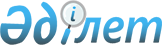 О проекте распоряжения Президента Республики Казахстан "О составе Республиканской бюджетной комиссии"Постановление Правительства Республики Казахстан от 5 февраля 2002 года N 166     Правительство Республики Казахстан постановляет:     Внести на рассмотрение Президента Республики Казахстан проект распоряжения Президента Республики Казахстан "О составе Республиканской бюджетной комиссии".     Премьер-Министр     Республики Казахстан                                                             Проект                           Распоряжение                  Президента Республики Казахстан            О составе Республиканской бюджетной комиссии     В соответствии со статьей 6-4 Закона Республики Казахстан от 1 апреля 1999 года  Z990357_  "О бюджетной системе" утвердить состав Республиканской бюджетной комиссии:Тасмагамбетов               - Премьер-Министр Республики Казахстан,Имангали Нургалиевич          председательМасимов                     - заместитель Премьер-Министра РеспубликиКарим Кажимканович            Казахстан, заместитель Мухамеджанов                - заместитель Премьер-Министра РеспубликиБауыржан Алимович             Казахстан, заместитель Павлов                      - заместитель Премьер-Министра РеспубликиАлександр Сергеевич           Казахстан - Министр финансов Республики                                    Казахстан, заместитель     Члены комиссии:Бейсембетов                 - председатель Агентства по стратегическомуИскандер Калыбекович          планированию Республики КазахстанДосаев                      - председатель Агентства Республики КазахстанЕрболат Аскарбекович          по регулированию естественных монополий,                                   защите конкуренции и поддержке малого бизнесаДунаев                      - вице-Министр финансов Республики КазахстанАрман Галиаскарович               Есенбаев                    - Министр экономики и торговли РеспубликиМажит Тулеубекович            КазахстанКакимжанов                  - Министр государственных доходов РеспубликиЗейнулла Халидоллович         КазахстанКелимбетов                  - первый вице-Министр финансов РеспубликиКайрат Нематович              КазахстанКим                         - Министр юстиции Республики КазахстанГеоргий ВладимировичКоржова                     - вице-Министр финансов Республики КазахстанНаталья Артемовна                    Марченко                    - председатель Национального Банка РеспубликиГригорий Александрович        КазахстанСултанов                    - председатель Комитета по социально-Куаныш Султанович             культурному развитию Сената Парламента                                     Республики Казахстан (по согласованию)Таджияков                   - заместитель председателя НациональногоБисенгали Шамгалиевич         Банка Республики Казахстан Тлеубердин                  - Руководитель Канцелярии Премьер-Министра Алтай Аблаевич                Республики КазахстанТурысов                     - председатель Комитета по финансам и бюджетуКаратай Турысович             Мажилиса Парламента Республики Казахстан (по                               согласованию)Утебаев                     - председатель Комитета по экономике, финансамМусиралы Смаилович            и бюджету Сената Парламента Республики                                     Казахстан (по согласованию)Утембаев                    - заместитель Руководителя АдминистрацииЕржан Абулхаирович            Президента Республики КазахстанЧиркалин                    - председатель Комитета по экономическойИван Федорович                реформе и региональному развитию Мажилиса                               Парламента Республики Казахстан (по                                        согласованию)     Секретарь комиссии:Султанов                    - директор Департамента государственного Бахыт Турлыханович            бюджета Министерства финансов Республики                              Казахстан     Президент     Республики Казахстан     (Специалисты: Мартина Н.А.,                   Склярова И.В.)
					© 2012. РГП на ПХВ «Институт законодательства и правовой информации Республики Казахстан» Министерства юстиции Республики Казахстан
				